EdPlan/EasyIEP How To: Change My Password1.  Log into EdPlan/EasyIEP2. Select My Account on the green menu bar.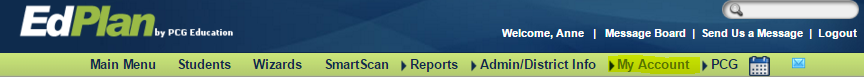 3.  New window opens.  Enter current password.4.  Enter new password: at least 6 letters (at least one letter is capitalized), 1 symbol, 1 number5. Update the database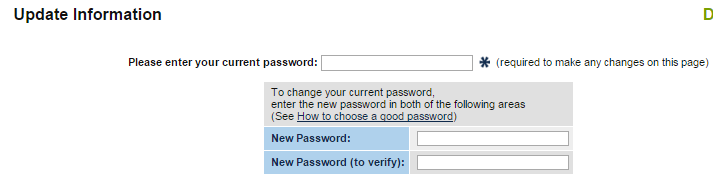 6.  Other information will appear in the window. Do no change information in this section.  Contact SRESD Central Records.Or1.  Contact the SRESD Central Records Department